讨论课1：人工智能对人类社会发展的影响一、讨论主题人工智能对人类社会发展的影响二、讨论说明随着科技的进步，如今人工智能已被广泛地应用到人们的日常生活中，在衣食住行各个领域都有普及，使人们的生活得到了极大的便利和舒适。如今人们的生活已经和人工智能息息相关，一些人工智能的计算能力、决策能力和分析能力都已经远远超过了人类，在许多领域开始代替人类工作。对此许多人表示堪忧，他们认为人工智能将会取代人类，而人类在今后的社会中地位将会变得越来越小，甚至可能被人工智能支配。请讨论：人工智能是否会取代人类？人工智能未来将会如何影响人类社会的发展？三、分组形式每个同学自己独立完成作业。四、提交文档在大量文献调研的基础上，撰写一份WORD格式的报告文档，阐述自己的观点，同时，根据WORD文档内容，制作一份答辩PPT。在2020年3月8日（周日）晚8点之前发送到邮箱：ziyulin@xmu.edu.cn，邮件标题是“大数据导论第1次讨论课作业-姓名”。五、课堂答辩老师选择作业比较优秀的同学进行课堂演讲，每个人演讲5分钟，演讲内容需要围绕事先准备好的PPT进行。演讲结束后，有5分钟的自由提问和回答时间。六、考核方法（1）本次讨论课的最终成绩由三个部分构成：ppt40%，WORD文档40%，演讲20%。如果没有被选中演讲的同学，则没有机会获得演讲的分值。（2）作业必须原创，不允许整段复制网络文献资料，否则记为0分。说明：本讨论课为林子雨编著《大数据导论（通识课版）》配套的课程内容，请在学习完教材“第2章	大数据和云计算、物联网、人工智能”以后，安排本次讨论课。附录：林子雨编著《大数据导论——数据思维、数据能力和数据伦理（通识课版）》教材介绍ISBN:978-7-04-053577-8   定价：32元教材官网：http://dblab.xmu.edu.cn/post/bigdataintroduction/本书详细阐述了培养具有数据素养的综合型人才所需要的大数据相关知识。本书紧紧围绕通识教育核心理念，努力培养学生的数据意识、数据思维、数据伦理和数据能力。全书共11章，内容包括大数据概述，大数据与云计算、物联网、人工智能，大数据技术，大数据应用，大数据安全，大数据思维，大数据伦理，数据共享，数据开放，大数据交易，大数据治理。为了避免陷入空洞的理论介绍，本书在很多章节都融入了丰富的案例，这些案例就发生在我们生活的大数据时代，很具有代表性和说服力，能够让学生直观感受相应理论的具体内涵。本书可作为高等学校非计算机专业（尤其是文科）数据科学通识类课程教材，也可供对大数据感兴趣的读者自学使用。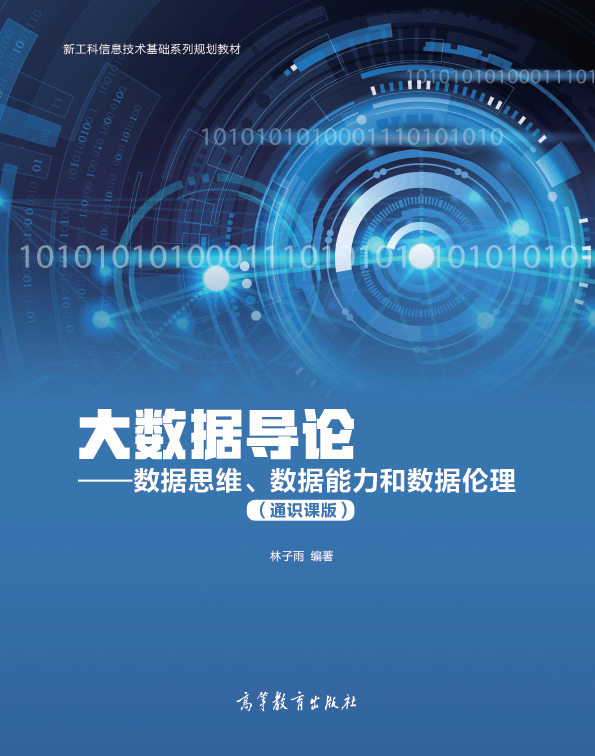 